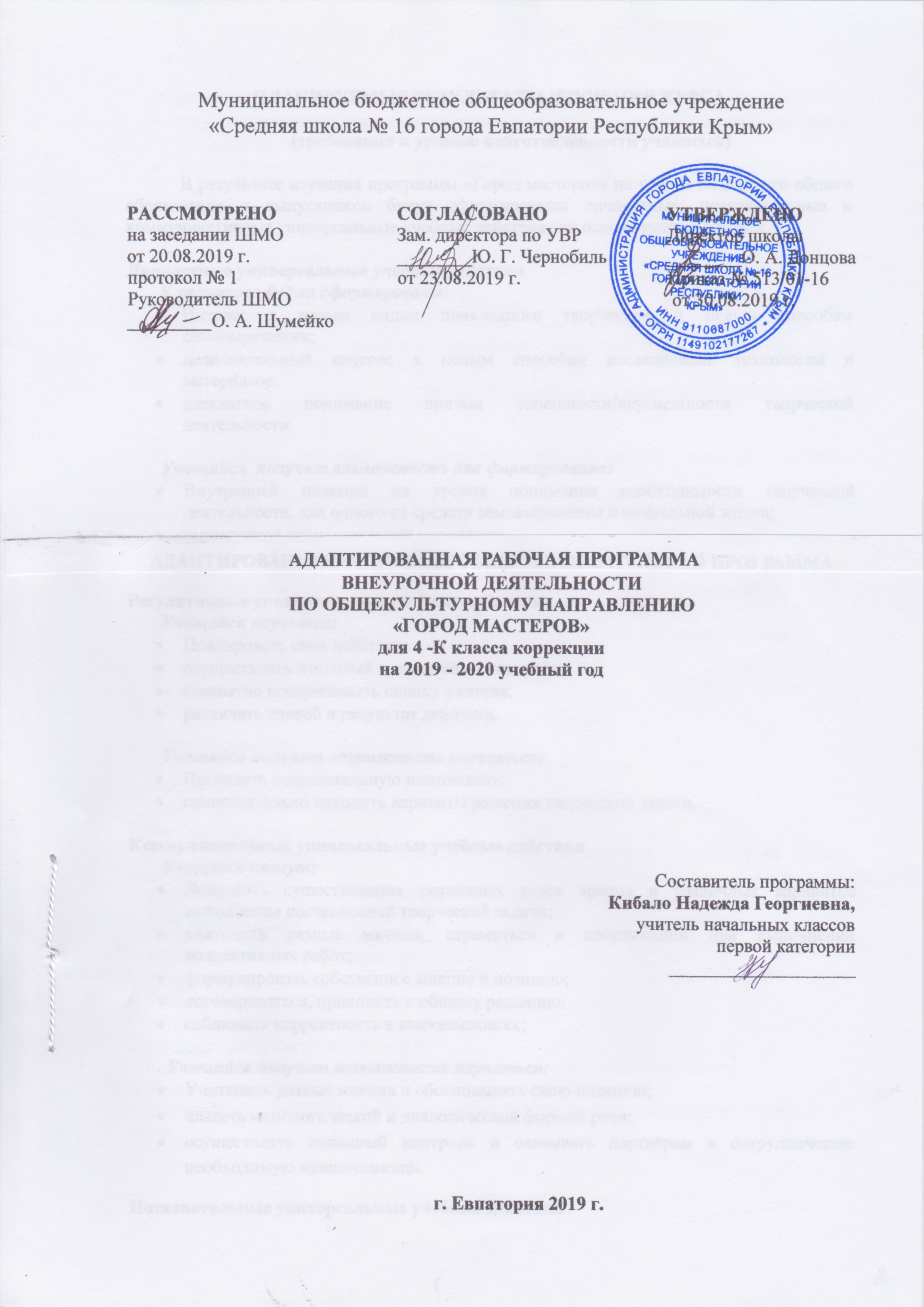 ПЛАНИРУЕМЫЕ РЕЗУЛЬТАТЫ ИЗУЧЕНИЯ КУРСА(требования к уровню подготовленности учащихся)В результате изучения программы «Город мастеров» на уровне начального общего образования у выпускников будут сформированы личностные, познавательные и коммуникативные универсальные учебные действия как основа умения учиться.Личностные универсальные учебные действия       У учащегося будут сформированы:Интерес к новым видам прикладного творчества, к новым способам самовыражения;познавательный интерес к новым способам исследования технологий и материалов;адекватное понимание причин успешности/неуспешности творческой деятельности.       Учащийся  получит возможность для формирования:Внутренней позиции на уровне понимания необходимости творческой деятельности, как одного из средств самовыражения в социальной жизни;выраженной познавательной мотивации;устойчивого интереса к новым способам познания.Регулятивные универсальные учебные действия       Учащийся научится:Планировать свои действия;осуществлять итоговый и пошаговый контроль;адекватно воспринимать оценку учителя;различать способ и результат действия.        Учащийся получит возможность научиться:Проявлять познавательную инициативу;самостоятельно находить варианты решения творческой задачи.Коммуникативные универсальные учебные действия       Учащиеся смогут:Допускать существование различных точек зрения и различных вариантов выполнения поставленной творческой задачи;учитывать разные мнения, стремиться к координации при выполнении коллективных работ;формулировать собственное мнение и позицию;договариваться, приходить к общему решению;соблюдать корректность в высказываниях;        Учащийся получит возможность научиться:Учитывать разные мнения и обосновывать свою позицию;владеть монологической и диалогической формой речи;осуществлять взаимный контроль и оказывать партнёрам в сотрудничестве необходимую взаимопомощь.Познавательные универсальные учебные действия      Учащийся научится:Осуществлять поиск нужной информации для выполнения художественной задачи с использованием учебной и дополнительной литературы;анализировать объекты, выделять главное;осуществлять синтез ;проводить сравнение и  классификацию; устанавливать причинно-следственные связи;строить рассуждения об объекте.       Учащийся получит возможность научиться:Осуществлять расширенный поиск информации в соответствии с исследовательской задачей с использованием ресурсов библиотек и сети Интернет;осознанно строить сообщения в различных формах;использовать методы и приёмы художественно-творческой деятельности в повседневной жизни.В результате занятий по предложенной программе учащиеся получат возможность:Развивать образное мышление, воображение, интеллект, фантазию, техническое мышление, творческие способности;расширять знания и представления о традиционных и современных материалах для прикладного творчества;использовать ранее изученные приёмы в новых комбинациях и сочетаниях;совершенствовать навыки трудовой деятельности в коллективе;оказывать посильную помощь в оформлении класса, школы, своего жилища;достичь оптимального для каждого уровня развития;сформировать навыки работы с информацией.СОДЕРЖАНИЕ КУРСА1. Мастерская игротеки (4 ч)    Изготовление коробки с секретом из картона и цветной бумаги..2. Мастерская дизайна (10 ч)    Украшения в быту из природного материала, из подручного материала.3. Мастерская Деда Мороза (8 ч)    Изготовление новогодних сувениров из ткани, новогодние украшения из бумаги, новогодние          игрушки из цветной бумаги, новогодние сувениры.4. Мастерская мягкой игрушки (8 ч)    Изготовление игрушек из ткани.5. Мастерская коллекции идей (14  ч)     Изготовление сувениров из различных материалов.6. Мастерская волшебной паутинки (10 ч)    Изготовление сувениров из ниток и ткани.7. Мастерская бумагопластики (8 ч)    Изготовление игрушек, украшений, декоративных композиций из бумаги.8. Мастерская лепки (6 ч)    Изготовление подставок, декоративных панно из пластилина, игрушек из солёного теста.ТЕМАТИЧЕСКОЕ ПЛАНИРОВАНИЕКАЛЕНДАРНО-ТЕМАТИЧЕСКОЕ ПЛАНИРОВАНИЕ№ раздела и темыНаименование разделов и темКол-во часов№ раздела и темыНаименование разделов и темКол-во часов1Мастерская игротеки 2 ч2Мастерская дизайна 5 ч3Мастерская Деда Мороза 4 ч4Мастерская мягкой игрушки 4 ч5Мастерская коллекции идей 7 ч6Мастерская волшебной паутинки 5 ч7Мастерская бумагопластики 4 ч8Мастерская лепки3 чИтого34 ч№ п/п№ п/пДатаДатаТема урокапланфактпланфактТема урока1. Мастерская игротеки (2 ч)1. Мастерская игротеки (2 ч)1. Мастерская игротеки (2 ч)1. Мастерская игротеки (2 ч)1. Мастерская игротеки (2 ч)104.09Головоломки из чертежной бумаги.211.09Коробки с секретом из картона.2. Мастерская дизайна (5 ч)2. Мастерская дизайна (5 ч)2. Мастерская дизайна (5 ч)2. Мастерская дизайна (5 ч)2. Мастерская дизайна (5 ч)318.09Украшение подставок для цветов засушенными листьями.425.09Украшение подставок для цветов атласными лентами.502.10Украшение подставок для цветов аппликацией.609.10Декупаж.716.10Декупаж. Окончание работы.3. Мастерская Деда Мороза (4 ч)3. Мастерская Деда Мороза (4 ч)3. Мастерская Деда Мороза (4 ч)3. Мастерская Деда Мороза (4 ч)3. Мастерская Деда Мороза (4 ч)823.10Маскарадные маски из картона.930.10Маскарадные маски из сукна.1006.11Маскарадные маски из чертежной бумаги.1113.11Новогодние костюмы. Животные. 4. Мастерская мягкой игрушки (4 ч)4. Мастерская мягкой игрушки (4 ч)4. Мастерская мягкой игрушки (4 ч)4. Мастерская мягкой игрушки (4 ч)4. Мастерская мягкой игрушки (4 ч)1220.11Кукла Аншит-Йокоп. Рисование  и вырезание деталей из ткани.1327.11Игрушка из колготок «Гусеница». Набивание ватой.1404.12Игрушка из колготок «Гусеница». Оформление головы и туловища.1511.12Игрушка из колготок «Гусеница». Украшение.5. Мастерская коллекции идей (7  ч)5. Мастерская коллекции идей (7  ч)5. Мастерская коллекции идей (7  ч)5. Мастерская коллекции идей (7  ч)5. Мастерская коллекции идей (7  ч)1618.12Сувениры из пуговиц.1725.12Сувениры из пуговиц и проволоки.18Футляры для телефонов из ткани.19Футляры для карандашей из ткани.20Футляры для карандашей из ткани. Украшение.21Вышивание салфетки.22Вышивание салфетки. Окончание работы.6. Мастерская волшебной паутинки (5 ч)6. Мастерская волшебной паутинки (5 ч)6. Мастерская волшебной паутинки (5 ч)6. Мастерская волшебной паутинки (5 ч)6. Мастерская волшебной паутинки (5 ч)23Сувениры из ниток. Украшение футляра для телефона.24Сувениры из ниток. Украшение пенала.25Сувениры из ниток. Украшение обложки  для книг.26Сувениры из ниток. Украшение подставки для карандашей.27Сувениры из ниток и бисера. 7. Мастерская бумагопластики (4 ч)7. Мастерская бумагопластики (4 ч)7. Мастерская бумагопластики (4 ч)7. Мастерская бумагопластики (4 ч)7. Мастерская бумагопластики (4 ч)28Декоративная композиция из цветной бумаги.29Декоративная композиция «Бумажные цветы».30Декоративная композиция  «Дом».31Декоративная композиция «Клумба».8. Мастерская лепки (3 ч)8. Мастерская лепки (3 ч)8. Мастерская лепки (3 ч)8. Мастерская лепки (3 ч)8. Мастерская лепки (3 ч)32Декоративное панно.33Лепка богородской игрушки.34Лепка игрушки на основе народных традиций.